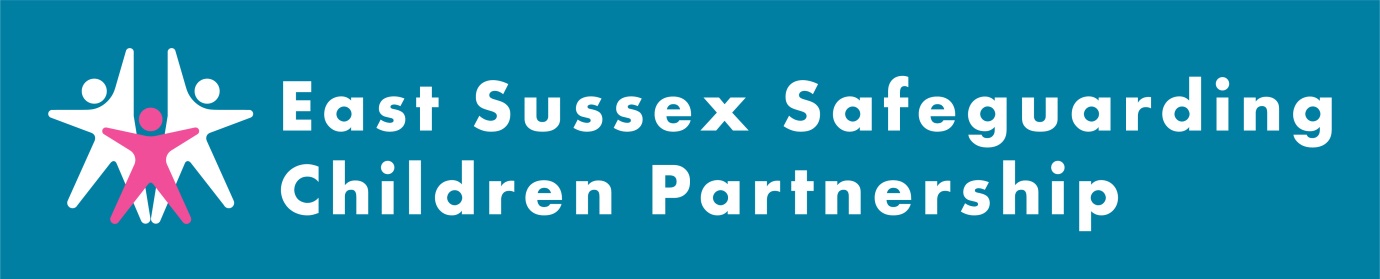 East Sussex Safeguarding Children Partnership Monthly Digest – May 2023This latest roundup of ESSCP news includes highlights from recent publications, information about forthcoming events and training, and other snippets of useful information from across the ESSCP and partner agencies. If you have anything that you would like included in next month's ESSCP digest please email esscp.contact@eastsussex.gov.uk. Family D Rapid Review – Emerging Learning Briefing The ESSCP and East Sussex Safer Communities Partnership have developed a two page ‘emerging learning briefing’, on the case known as ‘Family D’. The Rapid Review, conducted in January, identified some emerging themes for learning. The ESSCP Case Review Group felt it was important to share these emerging themes as early as possible. Please share the briefing with your staff and encourage them to discuss the issues raised in team meetings or during group supervision. Given the sensitivities surrounding the case, the briefing has been uploaded to the restricted area of the Partnership’s website here: Additional resources (restricted) - ESSCP The password is ESSCPAR123 (If you have logged in previously you might not need the password.) The briefing also highlights the ESSCP half day virtual course on ESSCP Training: Child to Parent/Care Giver Abuse which is open to all professionals that work with children or adults who have children or childcare responsibilities. The next course is on 8 June 2023 and can be booked via the East Sussex Learning Portal. Child T SCR – Evidencing Impact Briefing In December 2022 the ESSCP held an ‘evidencing impact’ event on the Child T Serious Case Review which was undertaken in 2018/19. This was the case of an 18-year-old who died in hospital following complications arising from the management of their type 1 diabetes. Presentation on admission to hospital indicated severe neglect which started during childhood. The event was used to consider how the review has impacted on local practice and outcomes for children and families. A learning briefing for professionals has been developed which we encourage you to read and discuss with your colleagues and team: https://www.esscp.org.uk/wp-content/uploads/2023/03/ESSCP-Child-T-Evidencing-Impact-briefing-FINAL.pdf The briefing from our second evidencing impact event, on learning from reviews regarding ‘infant injury’, should be published next month. Safeguarding Adult Review (SAR) Charlie Executive Summary The East Sussex Safeguarding Adult Board commissioned a Safeguarding Adult Review (SAR) to explore the circumstances that led to the death of an 18-year-old, who is referred to in this review as ‘Charlie’. While the SAB led the review, given Charlie’s age and significant involvement with a range of children’s services prior to their death, much of the learning is relevant to services working with children and families. An executive summary of the report can be found on the East Sussex SAB website here: Safeguarding Adults Reviews - East Sussex SABThe SAR identified important learning for agencies, particularly in relation to transitions to adult services, risk management and planning, self-harm, gender identify, trauma informed practice, mental health and professional challenge. An ESSCP learning briefing is currently being produced and will be circulated in the next month. Joint SAB/ESSCP Transitional Safeguarding Workshop – 20 JuneThe Safeguarding Adults Board and ESSCP are jointly hosting a ‘Transitional Safeguarding’ Workshop on 20 June (1.30 – 3.30pm, via MS Teams). The workshop will explore learning from local and national safeguarding reviews that include learning on safeguarding vulnerable young people, the role and work programme of the SAB/ESSCP ‘Transitions’ Task & Finish Group, and explore what we mean by transitional safeguarding. Places are limited – to register your interest please email Maxine.nankervis@eastsussex.gov.uk. Digital Hive – digital resilience of children Digital Hive is part of East Sussex County Council’s Digital in Care programme which is all about improving the digital resilience of children in care. We want to equip everyone around the child with the skills, knowledge and confidence to help young people reap all the benefits of the online world whilst mitigating risks. This website is for all East Sussex carers, adopters and practitioners. You can access our training programme as well as resources, advice and support. You can create an account by visiting www.thedigitalhive.infoESSCP training and learning opportunitiesThere is still time to book for a number of ESSCP virtual and classroom training opportunities. Latest courses include Trauma Informed approaches to working with families in a multi-professional context (classroom 08.06.23). New courses have also been added on child to parent abuse, safeguarding Under 1s lite bite session, safeguarding children with additional needs, and Managing Allegations Against Staff. More information on the latest ESSCP courses can be found in the attached email or by viewing www.eastsussex.gov.uk/learningportalThe below ESCC Adult Social Care training courses are open to Children’s Services and ESSCP partner organisations staff. Please cascade this information across your service/teams. You will find the course booking form at the foot of each course descriptionModern Slavery Awareness WorkshopCoercion and Control: A multi-agency workshop for staff working with Domestic AbuseThe second Pan Sussex Child Death Review Partnership Conference is due to be held on the 20th September from 9:00 am– 1pm on MS Teams. This will have a focus on neonatal deaths. Further details and booking links will be available soon.In partnership with Schools ICT, the UK Safer Internet Centre are providing a free 90-minute online safety briefing (virtual) to the children’s workforce on Tuesday 13th June at 9:30am. Online Safety Live is a programme of FREE online safety briefings designed exclusively for professionals working with children and young people. Follow this link to reserve your place and please forward to colleagues: Online Safety Live - East Sussex, Brighton & Hove Tickets, Tue 13 Jun 2023 at 09:30 | EventbriteThe second Pan Sussex Child Death Review Partnership Conference is due to be held on the 20th September from 9:00 am– 1pm on MS Teams. This will have a focus on neonatal deaths. Further details and booking links will be available soon.The SPOA team run regular presentations for staff who wish to learn more about the role of SPOA. The presentations last one hour and run via MS Teams. The presentation covers information about the team, the Continuum of Need, how SPOA works, and what makes a good referral. If you would like to book yourself on the presentation please email: SPOA.Presentation@eastsussex.gov.uk. The next available sessions are on: Thursday 22nd June at 2:00pmMonday 17th July at 2.00pmThursday 17th August at 11.00amLocal briefings and newslettersThe East Sussex Domestic Abuse, Sexual Violence/Abuse and Violence Against Women and Girls Team has produced their May information round up (attached to this email). This contains latest news from the sector, events, policy and legislative updates, funding opportunities, research and resources, local service information and job opportunities. Safe in East Sussex has published their Spring 2023 Newsletter, attached to this email. NHS Sussex produce a monthly ‘Safeguarding and Looked-After Children Newsletter’. All newsletter articles are accessible on the NHS Sussex intranet and all Sussex professionals can request access. If you have not already registered, the please use the following link: Log in (ics.nhs.uk). May’s newsletter includes information on training opportunities within Sussex, human trafficking, modern slavery and exploitation of under 18s, rapid read on honour based violence, learning from local reviews, and consultation events. Learning from the lives and deaths of people with a learning disability and autistic people is the core focus of our Sussex LeDeR team. The first edition of the quarterly LeDeR Sussex newsletter introduces the program and gives some brand new data on our Sussex population.National UpdatesNSPCC Learning has published a briefing looking at learning from case reviews involving children struggling with their mental health. Analysis of case reviews published between 2021 and 2022 highlights the detrimental impact adverse experiences, such as abuse or neglect, can have on a child’s mental health and the ways children's mental health problems may be related to safeguarding concerns: Child mental health: learning from case reviews | NSPCC LearningThe Children’s Commissioner for England has published a new report into the impacts of pornography which looks at the harms that children face from accessing violent pornography, and how that might influence harmful sexual behaviour. The report analyses existing research and sets out recommendations around: preventing children from accessing online pornography; and improving the response for victims of child sexual abuse: Evidence on pornography's influence on harmful sexual behaviour among children | Children's Commissioner for England (childrenscommissioner.gov.uk)The Centre of Expertise on Child Sexual Abuse (CSA Centre) has created a new guide to support child protection professionals working with families where a parent is under police investigation for accessing child sexual abuse material. The guide is designed to aid thinking and decision-making for social work practitioners and managers: Managing risk and trauma - CSA Centre